Задание 2 по развитию речи  на период с 6 по 12 апреля. 3 ступень - 23, 24, 25 группыТема: «Сказки разных стран и народов»Уважаемые родители!Предлагаю выполнить следующие задания по развитию речи:Рабочая тетрадь по развитию речи «Читалочка. Повторялочка. Рассуждалочка»Занятие 46 стр. 26 «Почему кот моется после еды»Прочитайте  литовскую сказку.  Попросите ребёнка пересказать.Сделайте зарисовку к сказке.Обведите по контуру, а затем продолжите строчку печатной (заглавной и строчной) буквы Ж.Обведите по контуру прописную (заглавную и строчную) букву Ж.К занятию 46 стр. 27 «Как осёл петь перестал»Прочитайте итальянскую сказку.Попросите ребёнка пересказать сказку и раскрасить иллюстрацию.Внизу, на горизонтальных линиях, перечислить то, чему нас  учат сказки.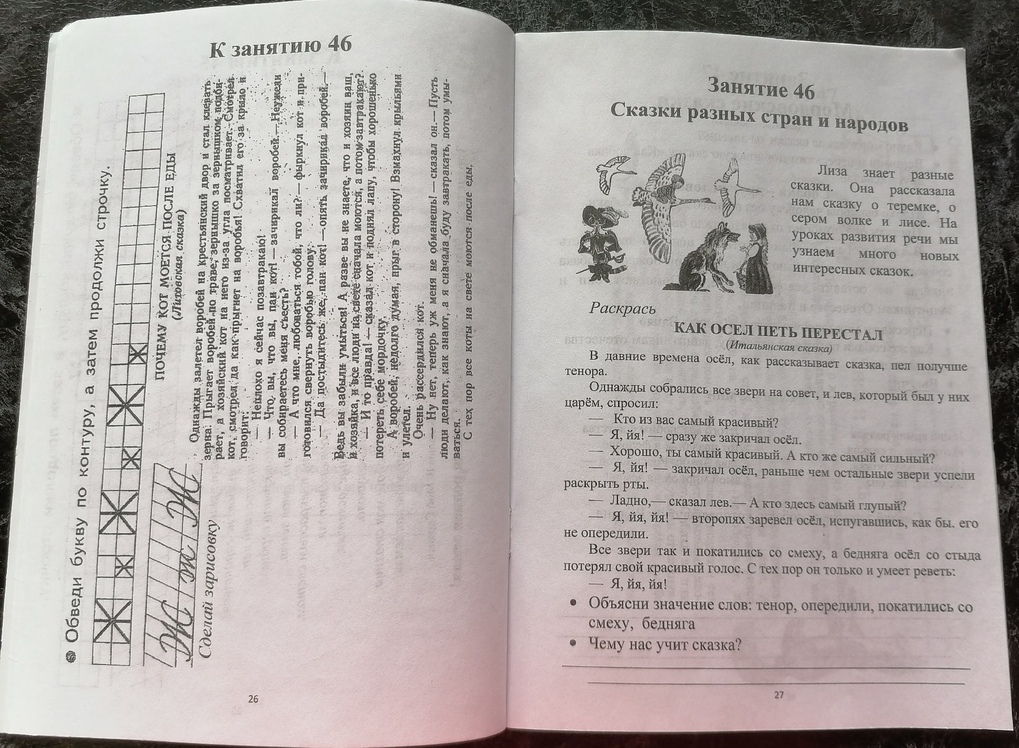 